仏教婦人会綱領たちは　のみえにかれてすべてのびとのせをわれる　のおをいただきともに　かにきることのできるをめざしともにみをめます一、おをにいたします一、「」のをひろげます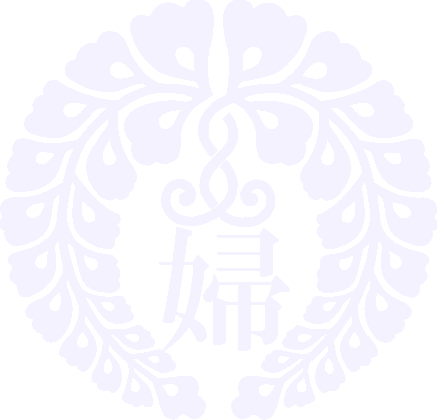 一、みのいにかなうきをめざします